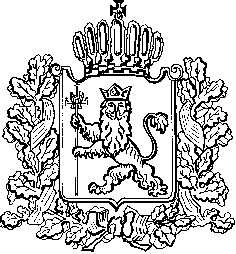 ИЗБИРАТЕЛЬНАЯ КОМИССИЯ ВЛАДИМИРСКОЙ ОБЛАСТИПОСТАНОВЛЕНИЕ06.03.2024                                                                                         № 61Рассмотрев документы о назначении члена Избирательной комиссии Владимирской области с правом совещательного голоса, представленные в Избирательную комиссию Владимирской области назначенном доверенным лицом зарегистрированного кандидата на должность Президента Российской Федерации Леонида Эдуардовича Слуцкого Бугаевым Александром Петровичем, руководствуясь статьей 16 Федерального закона от 10.01.2003 № 19-ФЗ «О выборах Президента Российской Федерации», Избирательная комиссия Владимирской области,  постановляет:1. Принять к сведению уведомление доверенного лица зарегистрированного кандидата на должность Президента Российской Федерации Леонида Эдуардовича Слуцкого Бугаева Александра Петровича о назначении членом Избирательной комиссии Владимирской области с правом совещательного голоса Федорова Егора Андреевича.2. Выдать члену Избирательной комиссии Владимирской области с правом совещательного голоса Федорову Егору Андреевичу удостоверение установленного образца.3. Опубликовать настоящее постановление в средстве массовой информации «Вестник Избирательной комиссии Владимирской области», разместить на официальном сайте Избирательной комиссии Владимирской области в информационно-телекоммуникационной сети Интернет.О члене Избирательной комиссии Владимирской области с правом совещательного голоса, назначенном доверенным лицом зарегистрированного кандидата на должность Президента Российской Федерации Леонида Эдуардовича Слуцкого ПредседательИзбирательной комиссииВ.А. МинаевСекретарь Избирательной комиссии                                                      Н.А. Ульева